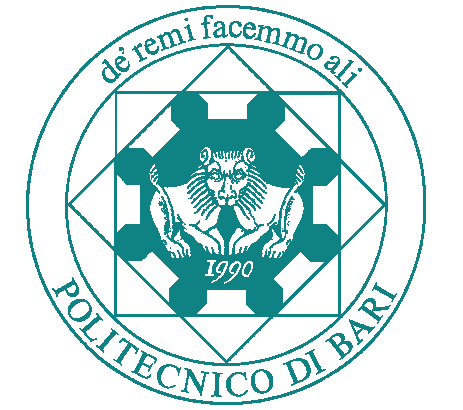 Da ALLEGATO 2.5 CdD del 2/05/2017Politecnico di BariClasse LM-31 Ingegneria GestionaleMANIFESTO  DIDATTICO DEL CORSO DI LAUREA MAGISTRALE IN Ingegneria gestionaleIndustrial Engineering and Management (2nd degree course)A.A. 2017-2018PROGRAMMAZIONE ANNUALEA.A. 2017-2018CURRICULUM A - IMPRENDITORIALITA’ E INNOVAZIONE(BUSINESS AND INNOVATION)CURRICULUM B – TECNOLOGIA E PRODUZIONE(TECHNOLOGY AND MANUFACTURING)CURRICULUM C – OPERATIONS MANAGEMENT(OPERATIONS MANAGEMENT)CURRICULUM D – GESTIONE D’IMPRESA(MANAGEMENT AND ORGANIZATION)CURRICULUM E – INNOVAZIONE DIGITALE(DIGITAL INNOVATION)I annoI annoI annoI anno1° semestre2° semestreInsegnamentoCFUInsegnamentoCFUSistemi informativi A e B (AF: affine, AD: Ingegneria informatica, SSD: ING-INF/05)(Information systems)6+6Strategia e organizzazione aziendale (AF: caratterizzante, AD: Ingegneria gestionale, SSD:ING-IND/35)(Strategy and Management)6Marketing e modelli di e-business (AF: caratterizzante, AD: Ingegneria gestionale, SSD:ING-IND/35)                                               (Marketing and e-business models)6+6Business Process Management (AF: caratterizzante, AD: Ingegneria gestionale, SSD:ING-IND/35)(Business Process Management)6Analisi e simulazione dei sistemi (AF: caratterizzante, AD: Ingegneria gestionale, SSD: ING-INF/04)                                               (Systems analysis)6Metodi avanzati per la stampa 3D ed il Reverse Engineering (AF: caratterizzante, AD: Ingegneria gestionale, SSD:ING-IND/16)(Advanced Methods for 3D Printing and Reverse Engineering) 6Tecnologie di assemblaggio e disassemblaggio (AF: caratterizzante, AD: Ingegneria gestionale, SSD:ING-IND/16)(Assembly and Disassembly Technologies)6Gestione della supply chain (AF: caratterizzante, AD: Ingegneria gestionale, SSD:ING-IND/35)(Supply chain management)63030II annoII annoII annoII anno1° semestre2° semestreInsegnamentoCFUInsegnamentoCFUEconomia e gestione dell’innovazione (AF: caratterizzante, AD: Ingegneria gestionale, SSD:ING-IND/35)                                               (Innovation economics and management) 6+6Scelta libera                                                               (Elective Courses)6+6Gestione ambientale dei sistemi di produzione (AF: caratterizzante, AD: Ingegneria gestionale, SSD:ING-IND/17)                                   (Environmental Management of Production Systems)6Inglese 2 (livello B2) (AF: conoscenza lingua straniera, SSD: L-LIN/12) (English 2)3Finanza e Business Planning (AF: caratterizzante, AD: Ingegneria gestionale, SSD:ING-IND/35)(Finance and Business Planning)6+6Tirocinio (Stage)3Prova finale  (Final Examination)123030I annoI annoI annoI anno1° semestre2° semestreInsegnamentoCFUInsegnamentoCFUSistemi informativi A e B (AF: affine, AD: Ingegneria informatica, SSD: ING-INF/05)(Information systems)6+6Miglioramento continuo di processi sostenibili A e B (AF: caratterizzante, AD: Ingegneria gestionale, SSD:ING-IND/16)(Continuous improvement of Sustainable Manufacturing Processes)6+6Analisi e simulazione dei sistemi (AF: caratterizzante, AD: Ingegneria gestionale, SSD: ING-INF/04) (Systems analysis)6Controllo di gestione (AF: caratterizzante, AD: Ingegneria gestionale, SSD:ING-IND/35)(Management accounting)6Produzione nella fabbrica digitale (AF: caratterizzante, AD: Ingegneria gestionale, SSD:ING-IND/16)(Manufacturing in the digital factory)6Metodi avanzati per la stampa 3D ed il Reverse Engineering (AF: caratterizzante, AD: Ingegneria gestionale, SSD:ING-IND/16)(Advanced Methods for 3D Printing and Reverse Engineering) 6Modellazione dei sistemi produttivi (AF: caratterizzante, AD: Ingegneria gestionale, SSD:ING-IND/16)(Production Systems Modeling)6Tecnologie di assemblaggio e disassemblaggio (AF: caratterizzante, AD: Ingegneria gestionale, SSD:ING-IND/16)(Assembly and Disassembly Technologies)63030II annoII annoII annoII anno1° semestre2° semestreInsegnamentoCFUInsegnamentoCFUEconomia e gestione dell’innovazione (AF: caratterizzante, AD: Ingegneria gestionale, SSD:ING-IND/35)(Innovation economics and management) 6+6Gestione della produzione industriale A e B (AF: caratterizzante, AD: Ingegneria gestionale, SSD:ING-IND/17)(Operations management)6+6Business e sostenibilità (AF: caratterizzante, AD: Ingegneria gestionale, SSD:ING-IND/35) (Business and sustainability)6Inglese 2 (livello B2) (AF: conoscenza lingua straniera, SSD: L-LIN/12) (English 2)3Scelta libera (Elective Courses)6+6Tirocinio (Stage)3Prova finale  (Final Examination)123030I annoI annoI annoI anno1° semestre2° semestreInsegnamentoCFUInsegnamentoCFUMarketing e modelli di e-business (AF: caratterizzante, AD: Ingegneria gestionale, SSD:ING-IND/35)(Marketing and e-business models)6+6Miglioramento continuo di processi sostenibili A e B (AF: caratterizzante, AD: Ingegneria gestionale, SSD:ING-IND/16) (Continuous improvement of Sustainable Manufacturing Processes)6+6Sistemi informativi A e B (AF: affine, AD: Ingegneria informatica, SSD: ING-INF/05)(Information systems)6+6Gestione della supply chain (AF: caratterizzante, AD: Ingegneria gestionale, SSD:ING-IND/35)(Supply chain management)6Modellazione dei sistemi produttivi (AF: caratterizzante, AD: Ingegneria gestionale, SSD:ING-IND/16)(Production Systems Modeling)6Business Process Management (AF: caratterizzante, AD: Ingegneria gestionale, SSD:ING-IND/35)(Business Process Management)6Tecnologie di assemblaggio e disassemblaggio (AF: caratterizzante, AD: Ingegneria gestionale, SSD:ING-IND/16)(Assembly and Disassembly Technologies)63030II annoII annoII annoII anno1° semestre2° semestreInsegnamentoCFUInsegnamentoCFUGestione ambientale dei sistemi di produzione (AF: caratterizzante, AD: Ingegneria gestionale, SSD:ING-IND/17) (Environmental Management of Production Systems)6Gestione della produzione industriale A e B (AF: caratterizzante, AD: Ingegneria gestionale, SSD:ING-IND/17)(Operations management)6+6Logistica industriale (AF: caratterizzante, AD: Ingegneria gestionale, SSD:ING-IND/17)(Industrial Logistics) 6Inglese 2 (livello B2) (AF: conoscenza lingua straniera, SSD: L-LIN/12) (English 2)3Sicurezza e salute del lavoro (AF: caratterizzante, AD: Ingegneria gestionale, SSD:ING-IND/17)(Work safety and health)6Tirocinio (Stage)3Scelta libera(Elective Courses)6+6Prova finale  (Final Examination)123030I annoI annoI annoI anno1° semestre2° semestreInsegnamentoCFUInsegnamentoCFUMarketing e modelli di e-business (AF: caratterizzante, AD: Ingegneria gestionale, SSD:ING-IND/35)(Marketing and e-business models)6+6Strategia e organizzazione aziendale (AF: caratterizzante, AD: Ingegneria gestionale, SSD:ING-IND/35)(Strategy and Management)6Produzione nella fabbrica digitale (AF: caratterizzante, AD: Ingegneria gestionale, SSD:ING-IND/16)(Manufacturing in the digital factory)6Metodi avanzati per la stampa 3D ed il Reverse Engineering (AF: caratterizzante, AD: Ingegneria gestionale, SSD:ING-IND/16)(Advanced Methods for 3D Printing and Reverse Engineering) 6Sistemi informativi A e B (AF: affine, AD: Ingegneria informatica, SSD: ING-INF/05)(Information systems)6+6Gestione della supply chain (AF: caratterizzante, AD: Ingegneria gestionale, SSD:ING-IND/35)(Supply chain management)6Controllo di gestione (AF: caratterizzante, AD: Ingegneria gestionale, SSD:ING-IND/35)(Management accounting)6Business Process Management (AF: caratterizzante, AD: Ingegneria gestionale, SSD:ING-IND/35)(Business Process Management)63030II annoII annoII annoII anno1° semestre2° semestreInsegnamentoCFUInsegnamentoCFUBusiness e sostenibilità (AF: caratterizzante, AD: Ingegneria gestionale, SSD:ING-IND/35) (Business and sustainability)6Gestione della produzione industriale A e B (AF: caratterizzante, AD: Ingegneria gestionale, SSD:ING-IND/17)(Operations management)6+6Finanza e Business Planning (AF: caratterizzante, AD: Ingegneria gestionale, SSD:ING-IND/35)(Finance and Business Planning)6+6Inglese 2 (livello B2) (AF: conoscenza lingua straniera, SSD: L-LIN/12) (English 2)3Scelta libera (Elective Courses)6+6Tirocinio (Stage)3Prova finale  (Final Examination)123030I annoI annoI annoI anno1° semestre2° semestreInsegnamentoCFUInsegnamentoCFUSistemi informativi (AF: affine, AD: ING-INF/05)(Information Systems)6+6Modelli di e-business e Business intelligence (AF: caratterizzante, AD: Ingegneria gestionale ING-IND/35) (E-business models and business intelligence)6Internet of Things(AF: affine, AD: - ING-INF/03)6Lean production (AF: caratterizzante, AD: Ingegneria gestionale ING-IND/17)e Gestione della supply chain (AF: caratterizzante, AD: Ingegneria gestionale - ING-IND/35) (Supply chain management)6+6Produzione nella fabbrica digitale(AF: caratterizzante, AD: Ingegneria gestionale - ING-IND/16)(Manufacturing in the digital factory)6Metodi avanzati per la stampa 3D ed il Reverse Engineering (AF: caratterizzante, AD: Ingegneria gestionale - ING-IND/16) (Advanced methods for 3D printing and reverse engineering)6Analisi e simulazione dei sistemi (AF: caratterizzante, AD: Ingegneria gestionale - ING-INF/04) (Systems analysis)6Business Process Management(AF: caratterizzante, AD: Ingegneria gestionale - ING-IND/35)63030II annoII annoII annoII anno1° semestre2° semestreInsegnamentoCFUInsegnamentoCFUBig Data Analytics (AF: affine, AD: ING-INF/05 )6Gestione della produzione industriale A e B(AF: caratterizzante, AD: Ingegneria gestionale - ING-IND/17)(Operations management)6+6Economia e gestione dell’innovazione (AF: caratterizzante, AD: Ingegneria gestionale - ING-IND/35) (Innovation economics and management)6+6Inglese 2 (livello B2)  3Scelta libera 6+6Tirocinio 3Prova finale  (Final Examination)123030